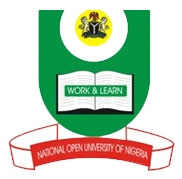 National Open University Of NigeriaPlot 91, Cadastral Zone, NnamdiAzikiwe Expressway, Jabi - AbujaFaculty of Sciences                            JANUARY/FEBRUARY, 2018 EXAMINATIONSCOURSE CODE: BIO406COURSE TITLE: PARASITOLOGY AND IMMUNOLOGYCREDIT UNITS: 2     TIME: 2 HOURSINSTRUCTION: ANSWER QUESTION ONE (1) AND ANY OTHER THREE (3) QUESTIONS1. (a)Define the term immunity(3 marks)    (b) Give a detailed description of the evidence to show that graft rejection is immunological. (12 marks)(c) Elaborate onthe concept of passive immunity (10 marks)2. (a) List the constituents of gamma globulin. (3 marks)    (b) Outline the variables involved and the ultimate outcome of a host becoming inoculated by a pathogen.   (4 marks) (c) Summarize the concept of immune system (8 marks)3. Outline and give a detailed description ofany 3 examples of infection. (5x3 = 15marks)4. In a tabular form, compare the different types of hypersensitivity (15 marks)5. (a)Define an infection. (3 marks)    (b)What do you understand by the term auto graft? (3 marks)    (c) Describeany three types of traditional vaccines. (3x3= 9 marks)